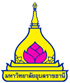 กำหนดการโครงการอบรมเชิงปฏิบัติการ KM ฉบับมือใหม่หัดขับ : จัดการความรู้สู่การพัฒนางานรุ่นที่ ๑ วันศุกร์ที่ ๑๗ กุมภาพันธ์ ๒๕๖๐ เวลา ๐๘.๓๐ – ๑๖.๓๐ น.รุ่นที่ ๒ วันจันทร์ที่ ๒๗ กุมภาพันธ์ ๒๕๖๐ เวลา ๐๘.๓๐ – ๑๖.๓๐ น.ณ  ห้องประชุมพิบูลมังสาหาร ชั้น ๓ อาคารสำนักงานอธิการบดี มหาวิทยาลัยอุบลราชธานี---------------------------------------หมายเหตุ   : 	กิจกรรมมีทั้งการบรรยายและฝึกปฏิบัติโดยใช้แนวทาง Play & Learn 		รับประทานอาหารว่างเช้าเวลา ๑๐.๓๐ น. และบ่ายเวลา ๑๔.๓๐ น.เวลากิจกรรม ๐๘.๓๐ - ๐๙.๐๐ น.ลงทะเบียน๐๙.๐๐- ๐๙.๑๐ น.ประธานกล่าวเปิดการฝึกอบรม๐๙.๑๐ - ๑๒.๐๐ น.การบรรยายและฝึกปฏิบัติ เรื่อง สะท้อนความรู้ความเข้าใจเกี่ยวกับ KMKM คืออะไร /อะไรไม่ใช่ KM“คน” ในฐานะผู้จัดการความรู้KM Tool เครื่องมือการจัดการความรู้เบื้องต้นโดย นางปิ่นวดี  ศรีสุพรรณ  อาจารย์ สังกัดคณะศิลปศาสตร์  และทีมวิทยากร                              ๑๒.๐๐ - ๑๓.๐๐ น.พักรับประทานอาหารกลางวัน๑๓.๐๐ - ๑๖.๐๐ น.การบรรยายและฝึกปฏิบัติ เรื่อง ก้าวสู่องค์กรแห่งการเรียนรู้องค์กรแห่งการเรียนรู้ (Learning Organization: LO) คืออะไรแลกเปลี่ยนเรียนรู้เราจะเป็นองค์กรแห่งการเรียนรู้ได้อย่างไรCoPs สร้างชุมชนแห่งการเรียนรู้ถอดบทเรียนความสำเร็จ สู่การสร้างองค์กรแห่งการเรียนรู้โดย นางปิ่นวดี  ศรีสุพรรณ  อาจารย์ สังกัดคณะศิลปศาสตร์  และทีมวิทยากร๑๖.๐๐ -๑๖.๓๐ น.  กิจกรรม Show & Share Mini KM๑๖.๓๐ น.  สรุปผลการอบรม